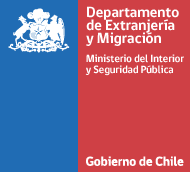 
Departamento de Extranjería y MigraciónMinisterio del Interior y Seguridad PúblicaNOMBRE Y APELLIDORUT: XX.XXX.XXX-X DIRECCIÓN EXACTA	COMUNA Santiago de ChileEstimados señores,Yo, [Tu Nombre Completo], de nacionalidad [Tu Nacionalidad], con pasaporte número [Número de Pasaporte], me dirijo a ustedes con el fin de presentar una explicación detallada relacionada con [Motivo específico de la carta, ejemplo: "mi solicitud de visa de trabajo"].Desde [Fecha de llegada a Chile o inicio de trámite], he estado [Breve descripción de tu situación en Chile, ejemplo: "trabajando en la empresa ABC bajo una visa temporaria"]. Sin embargo, [Explicación detallada de la situación o motivo por el que escribes la carta. Por ejemplo: "recientemente, la empresa ha pasado por reestructuraciones que han afectado mi contrato laboral, y me encuentro en proceso de buscar un nuevo empleador. Por este motivo, estoy solicitando una extensión de mi visa mientras regularizo mi situación laboral en el país"].Adjunto a esta carta, encontrarán [Documentos o evidencias que respalden tu explicación, ejemplo: "cartas de recomendación, certificados de trabajo previo y otros documentos que acreditan mi situación laboral y compromiso con el país"].Estoy completamente dispuesto/a a cumplir con todas las regulaciones y requisitos necesarios para mantener mi situación migratoria en regla en Chile. Mi objetivo es [Objetivo específico, ejemplo: "continuar trabajando y aportando al desarrollo del país, y he estado en conversaciones con potenciales empleadores que están interesados en mis servicios profesionales"].Agradezco su comprensión y consideración en este proceso. Estoy a disposición para cualquier consulta o información adicional que requieran para la evaluación de mi caso.Atentamente,[Nombre, RUT y firma]